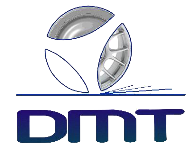 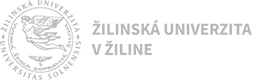 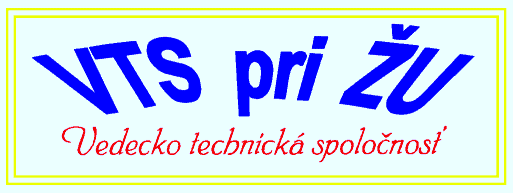 Katedra dopravnej a manipulačnej techniky v spolupráci s Vedeckotechnickou spoločnosťou pri Žilinskej univerzite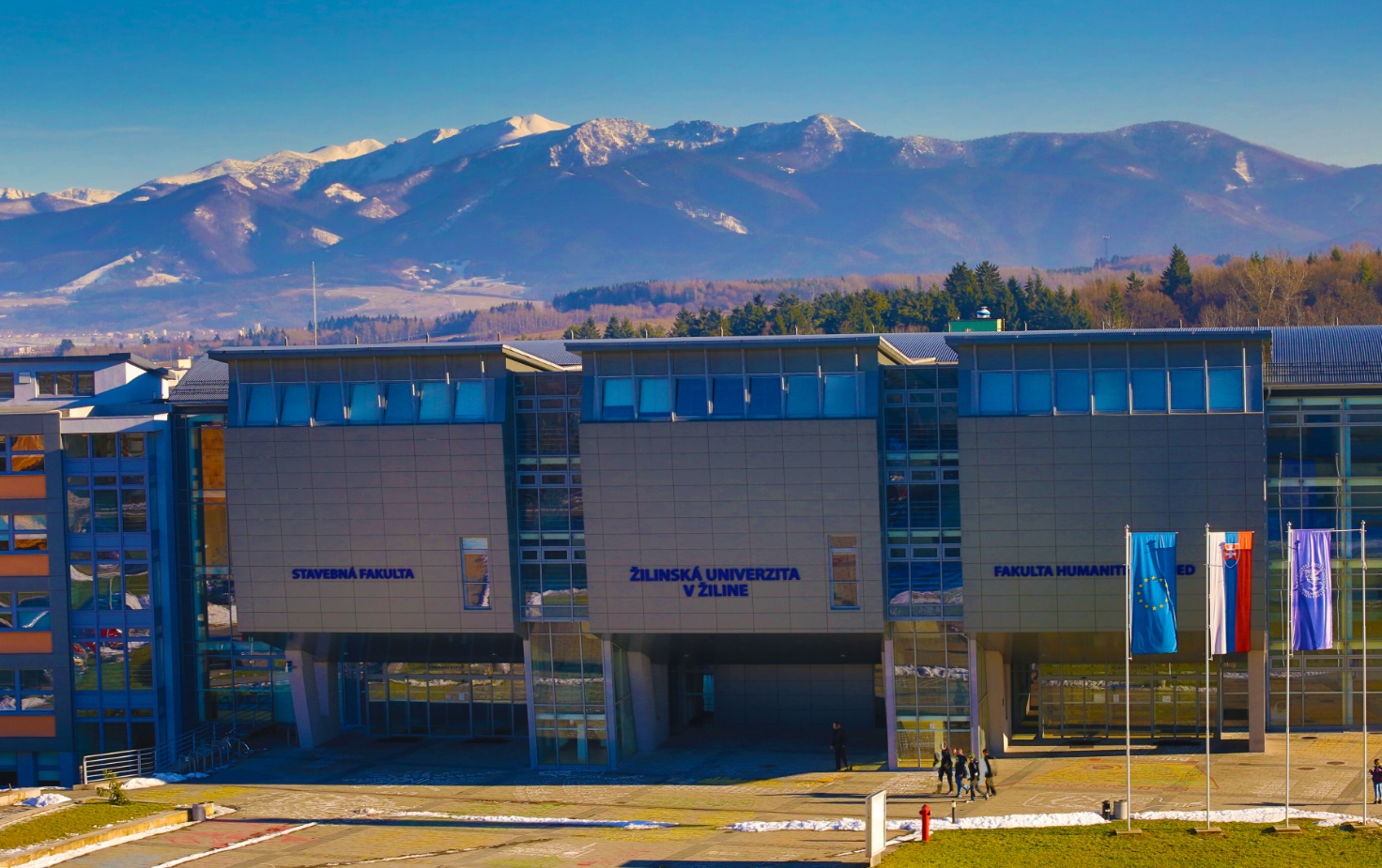 Vás pozývajú na46. MEDZINÁRODNÚ VEDECKÚ KONFERENCIU KATEDIER DOPRAVNÝCH, MANIPULAČNÝCH, STAVEBNÝCH A POĽNOHOSPODÁRSKYCH STROJOVMiesto konania: Hotel Boboty – Vrátna dolina, TerchováTermín konania: 3. – 4. 9. 2020Kontakt: doc. Ing. Dalibor Barta, PhD., dalibor.barta@fstroj.uniza.sk, +421 918663371Cieľ a odborné zameranie konferencieKonferencia je určená odborníkom pôsobiacim v oblasti pedagogiky, výskumu, vývoja a konštrukcie dopravných, manipulačných, stavebných a poľnohospodárskych strojov a zariadení ako aj širšej odbornej verejnosti. Jej cieľom je vzájomné oboznámenie sa so súčasným stavom poznatkov v menovaných oblastiach a porovnanie stavu pedagogickej, výskumnej a vývojovej činnosti na univerzitných pracoviskách podobného zamerania.Vedecký výbor: prof. Ing. Juraj Bukoveczky, CSc., Slovenská technická univerzita v Bratislave prof. Ing. Ladislav Gulan, Ph.D., Slovenská technická univerzita v Bratislave prof. Dr. Ing. Juraj Gerlici, Žilinská univerzita v Žilinedoc. Ing. Tomáš Lack, PhD., Žilinská univerzita v Žiline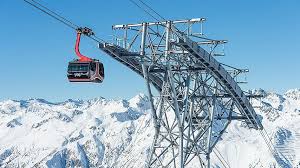 doc. Ing. Dalibor Barta, PhD., Žilinská univerzita v Žilinedoc. Ing. Jozef Kuľka, PhD., Technická univerzita v Košiciach prof. Ing. Daniela Marasová, CSc., Technická univerzita v Košiciach doc. Ing. Martin Mantič, PhD., Technická univerzita v Košiciach doc. Ing. Ferdinand Bodnár, CSc., Technická univerzita vo Zvolene doc. Ing. Jozef Krilek, PhD., Technická univerzita vo Zvolene doc. Ing. Marián Kučera, PhD., Technická univerzita vo Zvolenedoc. Ing. Ladislav Němec, CSc., Západočeská univerzita v Plzni doc. Ing. Petr Heller, CSc., Západočeská univerzita v Plzniprof. Ing. Celestýn Scholz, Ph.D., Technická univerzita Liberec 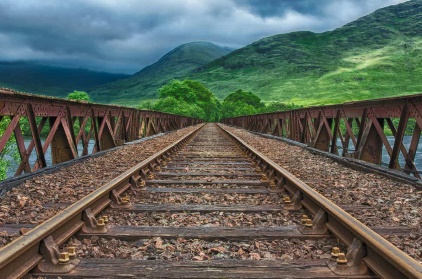 Ing. Voženílek Robert, Ph.D., Technická univerzita Liberec doc. Ing. Miroslav Malý, CSc., Technická univerzita Liberec prof. Ing. Zdenko Tkáč, PhD., SPU v Nitre, Technická fakulta doc. Ing. Ľubomír Hujo, PhD., SPU v Nitre, Technická fakultadoc. Ing. Leopold Hrabovský, PhD., VŠB - TU Ostrava doc. Ing. Jan Nečas, PhD., VŠB - TU Ostrava prof. Ing. Jiří Zegzulka, CSc., VŠB - TU Ostrava plk. gšt. prof. Ing. David Vališ, Ph.D. et, Ph.D. Univerzita obrany, Brnoprof. Ing. Jiří Stodola, DrSc., Univerzita obrany, Brnodoc. Ing. Miroslav Škopán, CSc., VUT v Brne, FSI 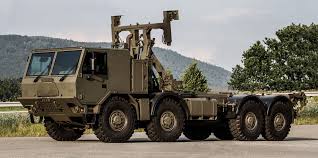 doc. Ing. Petr Porteš, Ph.D., VUT v Brně, FSIdoc. Ing. Jiří Čupera, Ph.D., Mendelova univerzita v Brne, FSIprof. Ing. František Bauer, CSc., Mendelova univerzita v Brne, FSIprof. Ing. Michal Takáts, CSc., ČVUT Praha, CVUMJBPrípravný a organizačný výbor konferencie: doc. Ing. Dalibor Barta, PhD. Ing. Miroslav Blatnický, PhD. 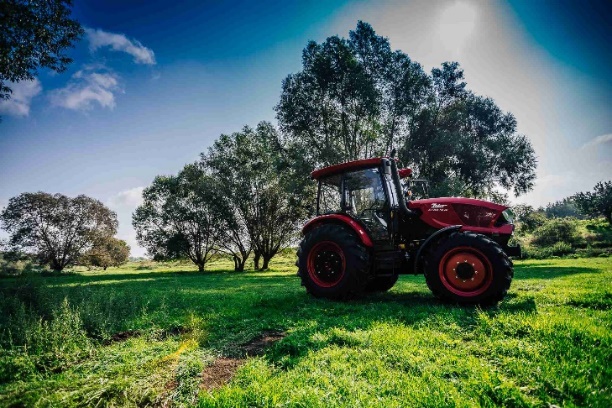 Ing. Ján Dižo, PhD.Ing. Jana Galliková, PhD.Ing. Jozef Harušinec, PhD.Ing. Andrej Suchánek, PhD.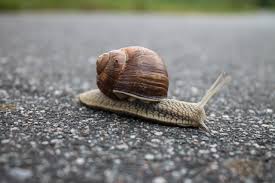 PREDBEŽNÝ PROGRAM:3.9.2020 – ŠTVRTOK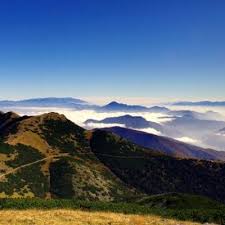 08:00 – 09:30 	Registrácia účastníkov + Coffee break09:30 – 10:00	Oficiálne otvorenie konferencie10:00 – 11:45 	Prednášková sekcia11:45 – 12:45 	Obed13:00 – 16:30	Exkurzia – Vrátna dolina + Syrex16:30 – 17:00	Coffee break17:00 – 18:30	Prednášková sekcia19:00 		Spoločenský večer 4.9.2020 – PIATOK07:00 – 08:30 	Raňajky08:30 – 09:45 	Prednášková sekcia09:45 – 10:00 	Coffee break10:00 – 11:30 	Prednášková sekcia + Pracovné stretnutie pracovísk, diskusia po konferencii11:30 – 12:00 	Ukončenie konferencie, záverečné slovo organizátorov12:00 – 13:00 	Obed13:00 – 16:30 	možnosť pešej turistiky do Jánošíkových dier (vodopády, rebríky), alebo na Chleb a Veľký Kriváň (výhľady) –  možnosť využitia 50% zľavy na lanovú dráhu Vrátna - Snilovské sedlo. DÔLEŽITÉ INFORMÁCIE: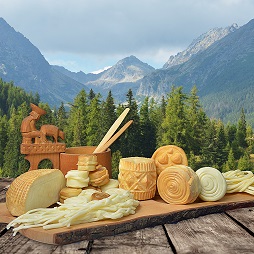 15.5.2020 	Posledný termín zaslania prihlášok 31.5.2020 	Posledný termín zaslania príspevkov 15.6.2020	Posledný termín úhrady vložného3. – 4. 9. 2020 Dátum konania konferenciePrezentácia príspevkov môže byť v slovenskom, českom, alebo anglickom jazyku. Príspevky musia byť napísané v anglickom jazyku a graficky upravené podľa priložených pokynov. Oskenované,  podpísané prihlášky prosím zasielajte na e-mail:dalibor.barta@fstroj.uniza.sk,prípadne na sekretariát katedry: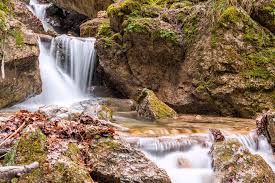 Žilinská univerzita v ŽilineKatedra dopravnej a manipulačnej technikyUniverzitná 1010 26 ŽilinaTel.: +421 41 513 2551viera.micianova@fstroj.uniza.sk.Vložné na konferenciu vo výške 150 EUR/osobu je potrebné uhradiť do 15.6.2020 na účet VTS pri ŽU, ktorého identifikačné údaje vám budú zaslané formou zálohovej faktúry po obdržaní vašej prihlášky. Vložné obsahuje: konferenčné materiály, stravu, občerstvenie a sprievodný program. Vo vložnom nie je zahrnuté ubytovanie! Ubytovanie v hoteli Boboty na 3.9.2020, resp. 2. a 3.9.2020 si účastníci zabezpečujú sami na stránke https://www.hotelboboty.sk/objednavka/za zvýhodnenú cenu 38 Eur/os pri dvojlôžkovej izbe alebo 53 Eur/os pri jednolôžkovej izbe. Do doplňujúcich údajov je potrebné uviesť heslo: KONFERENCIA KDMT. Platbu za ubytovanie je možné uskutočniť pri príchode do hotela v hotovosti, alebo kartou. 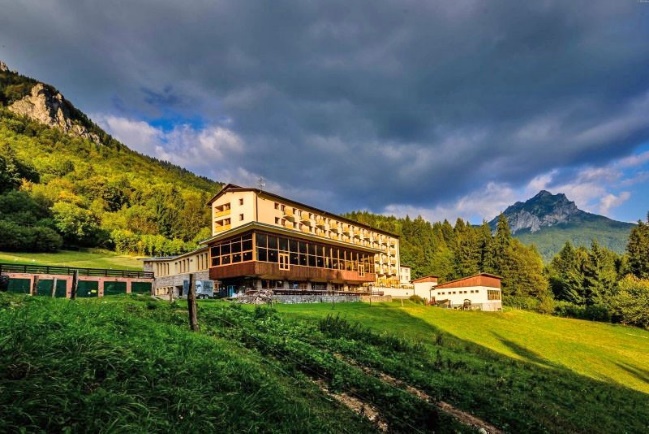 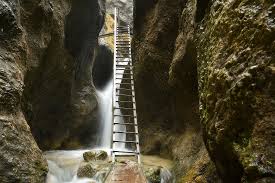 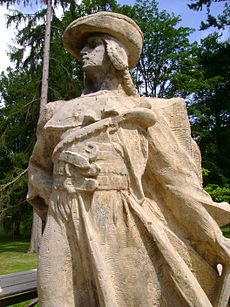 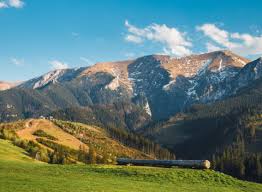 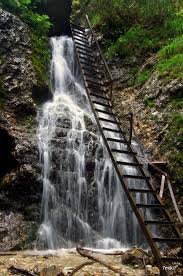 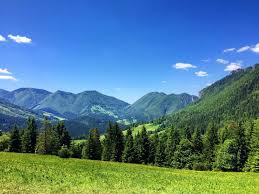 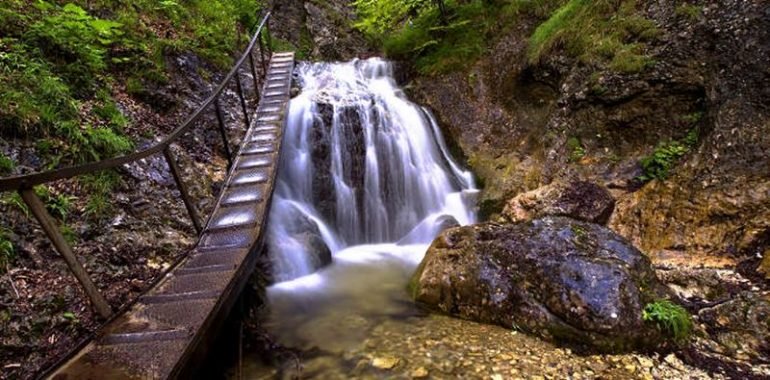 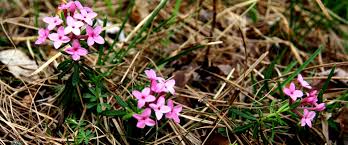 